Руководство пользователяОткрываем браузер и вводим в поисковой строке: р02.навигатор.дети как показано на рис. 1. 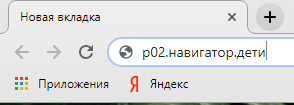 Рис. 1 – Ввод в поисковой строке Далее открвавается сайт «Навигатор доп. образования детей РБ»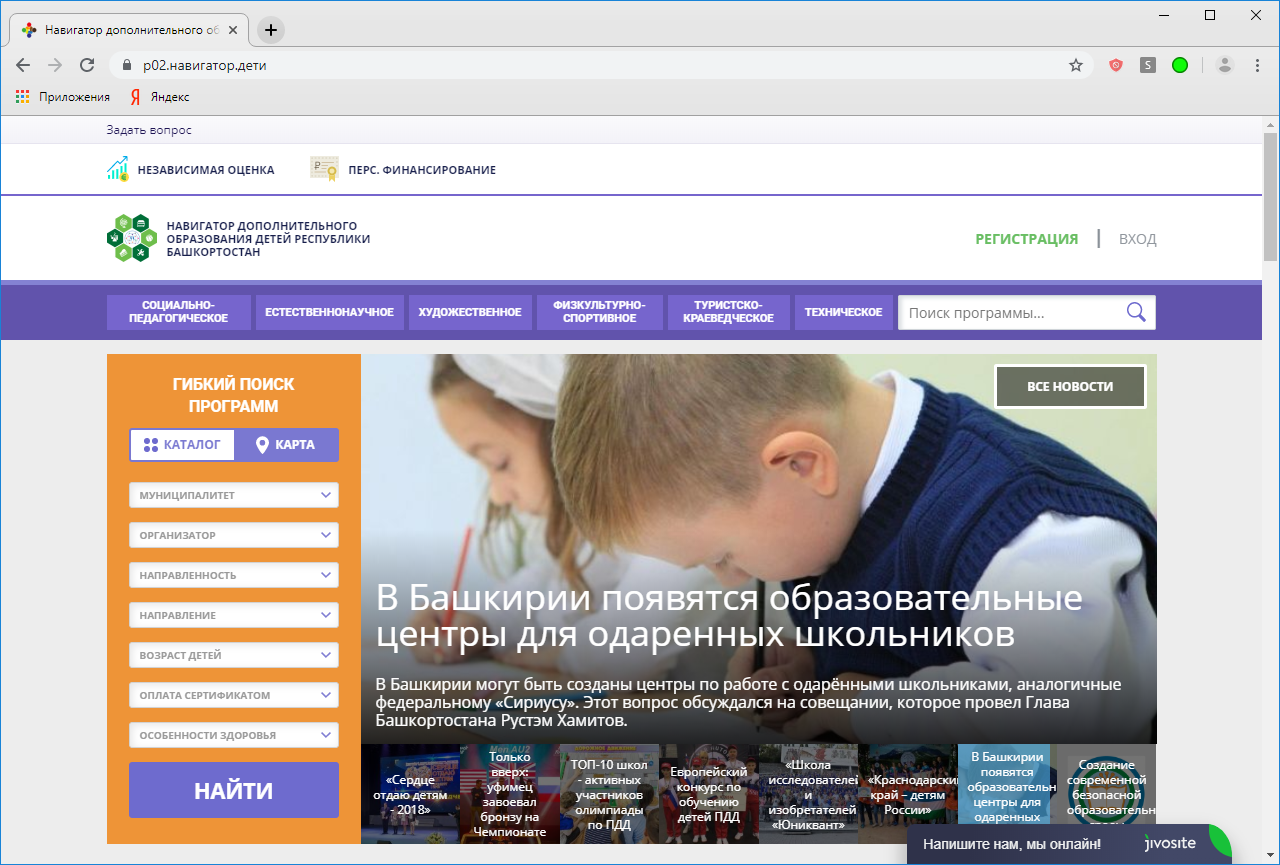 Нажимаем на «РЕГИСТРАЦИЯ» в правом верхнем углу, если вы еще не зарегистрованы, либо заходим в Личный кабинет. 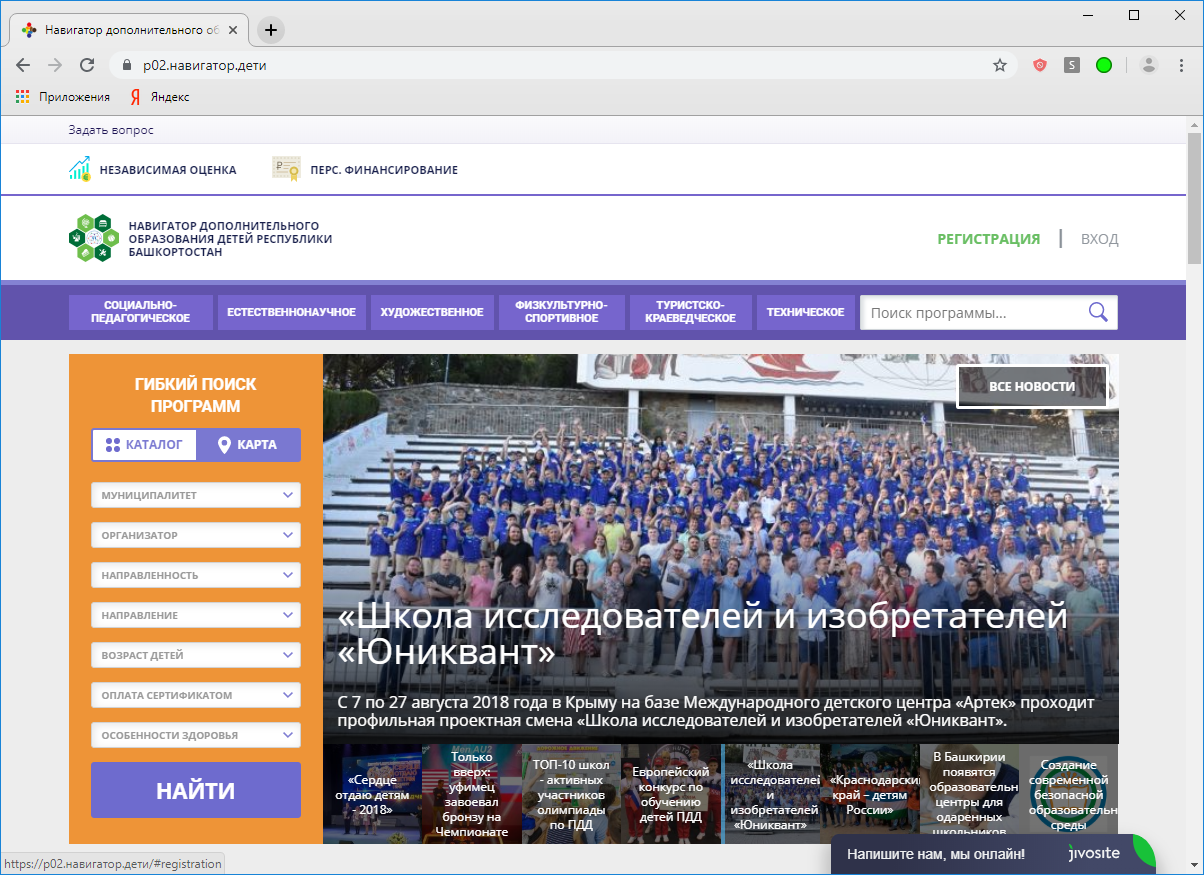 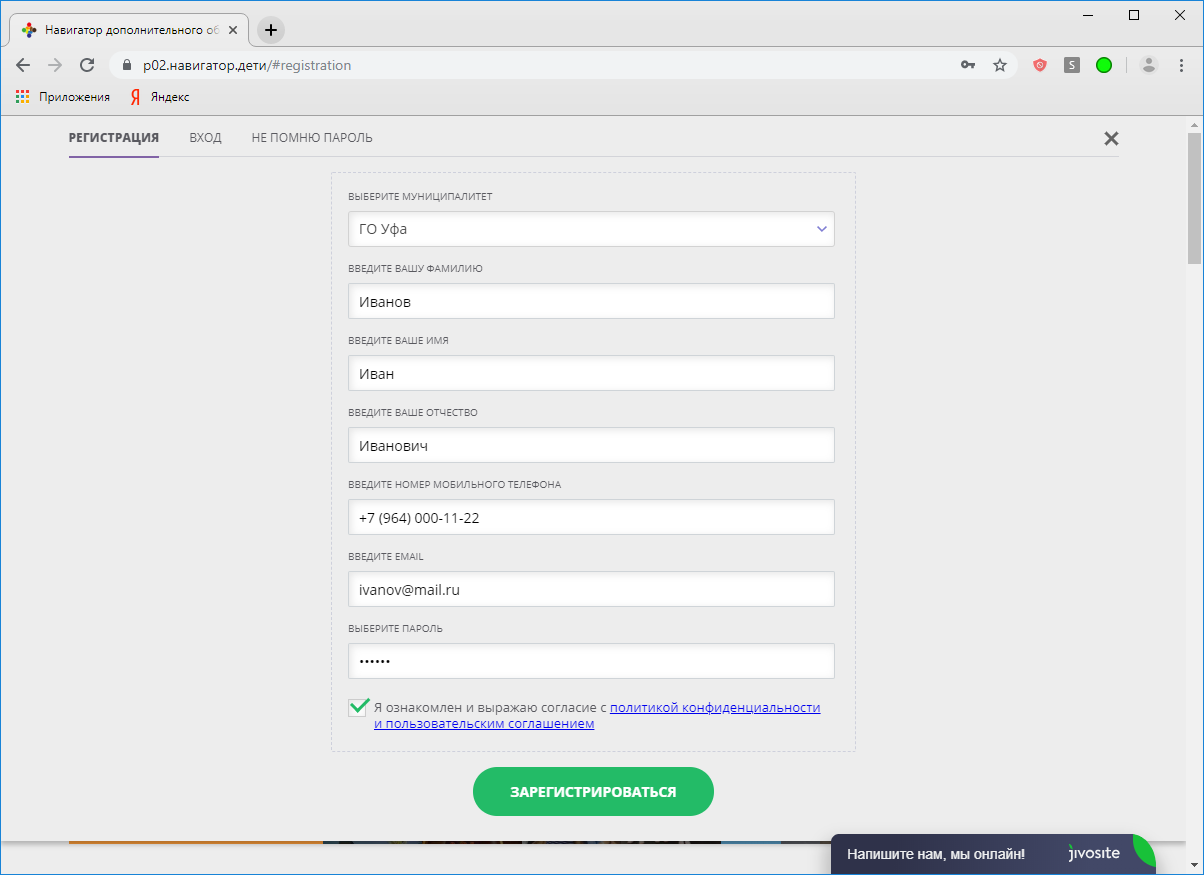 Заполняем СВОИ данные(данные родителя или законного представителя) в форме регистрации: выбираем муниципалитет (ГО Уфа); ФамилияИмя Отчество Номер телефона Адрес электронной почты Выберите пароль Не забудьте поставить галочку «Я ознакомлен …».После заполнения данных нажмите на кнопку «ЗАРЕГИСТРОВАТЬСЯ»Появится окно об успешной регистрации.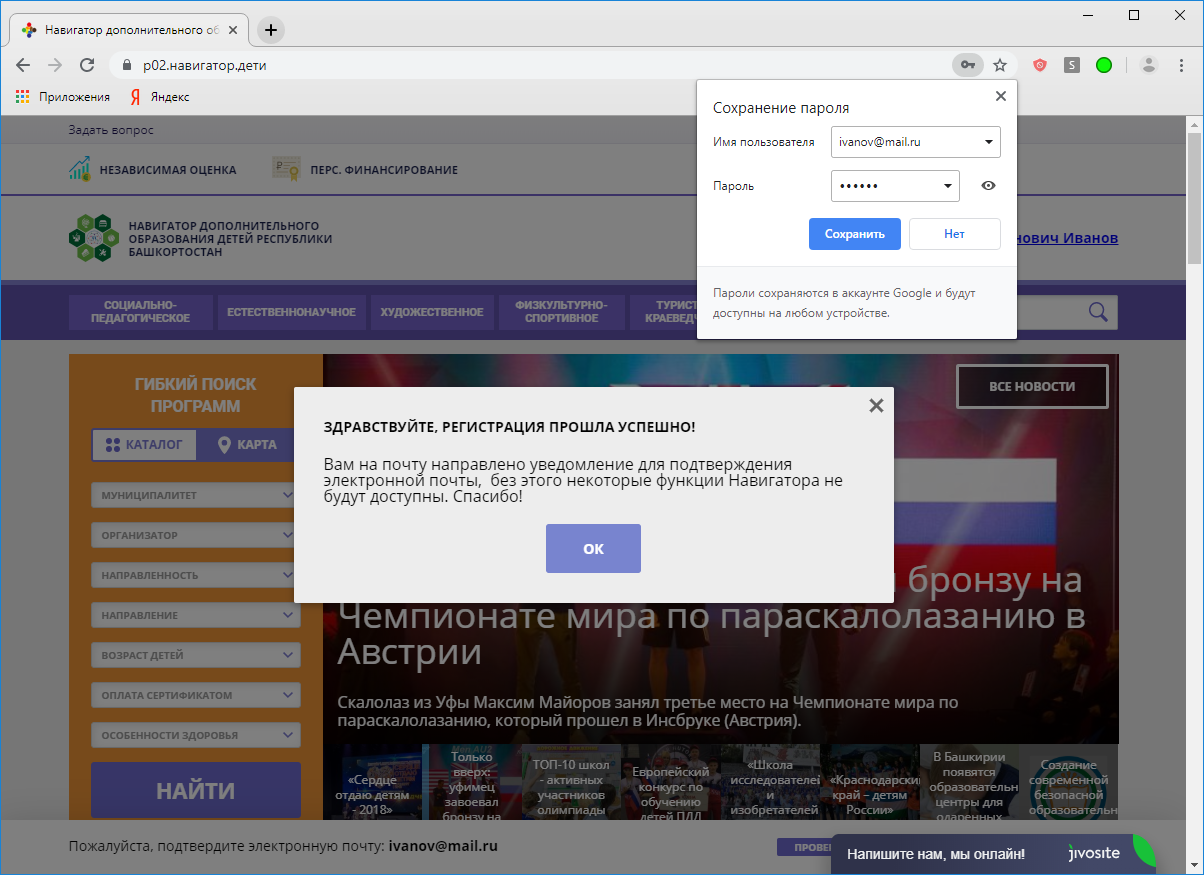 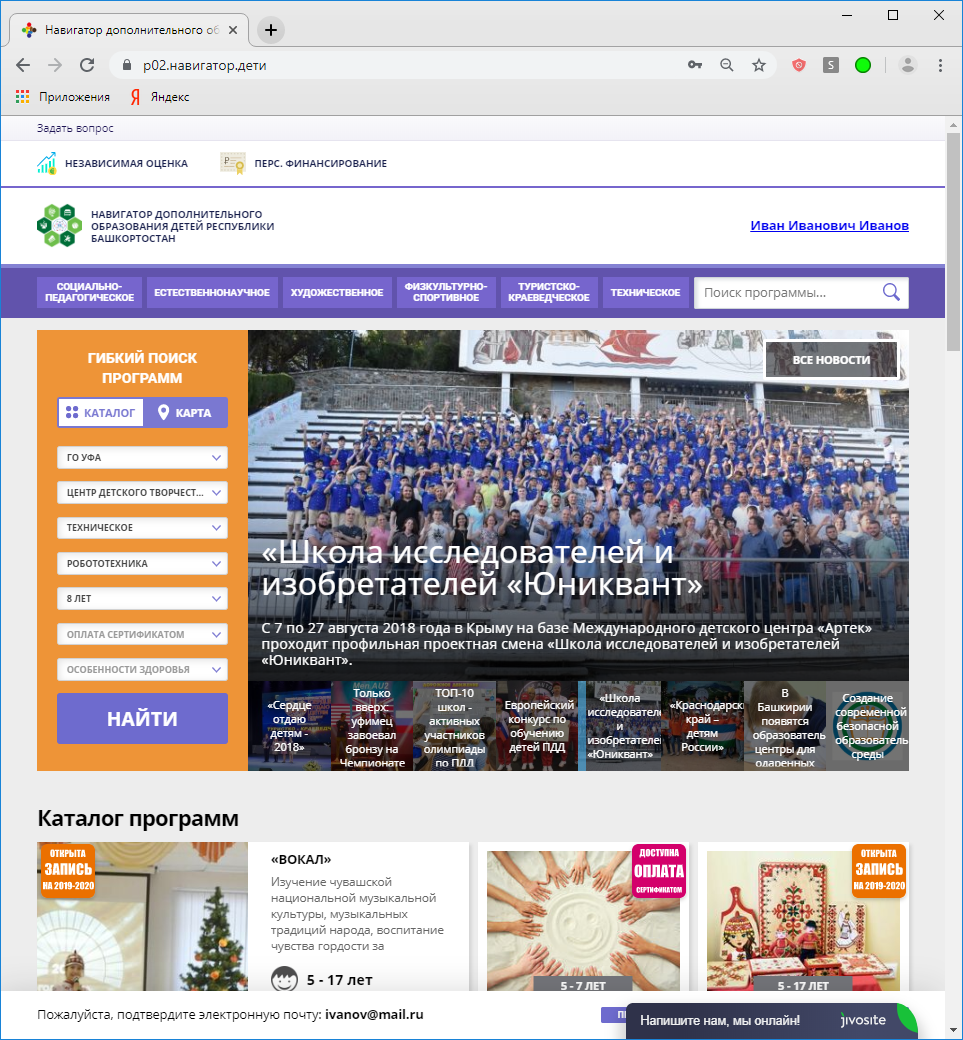 Далее по гибкому поиску программы выбираем нужное направление: - Муниципалитет (Например, ГО Уфа)- Организатор (Например, ЦДТ ГЛОБУС)- Направленность (Например, техническое)- Направление (Например, робототехника)- Возраст ребенка Нажимаем на кнопку «НАЙТИ»По заданным критериям выводятся соответствующие курсы. Пройдя по кнопке «Подробнее», вы можете ознакомиться с описанием направления, отзывами, программой курса. 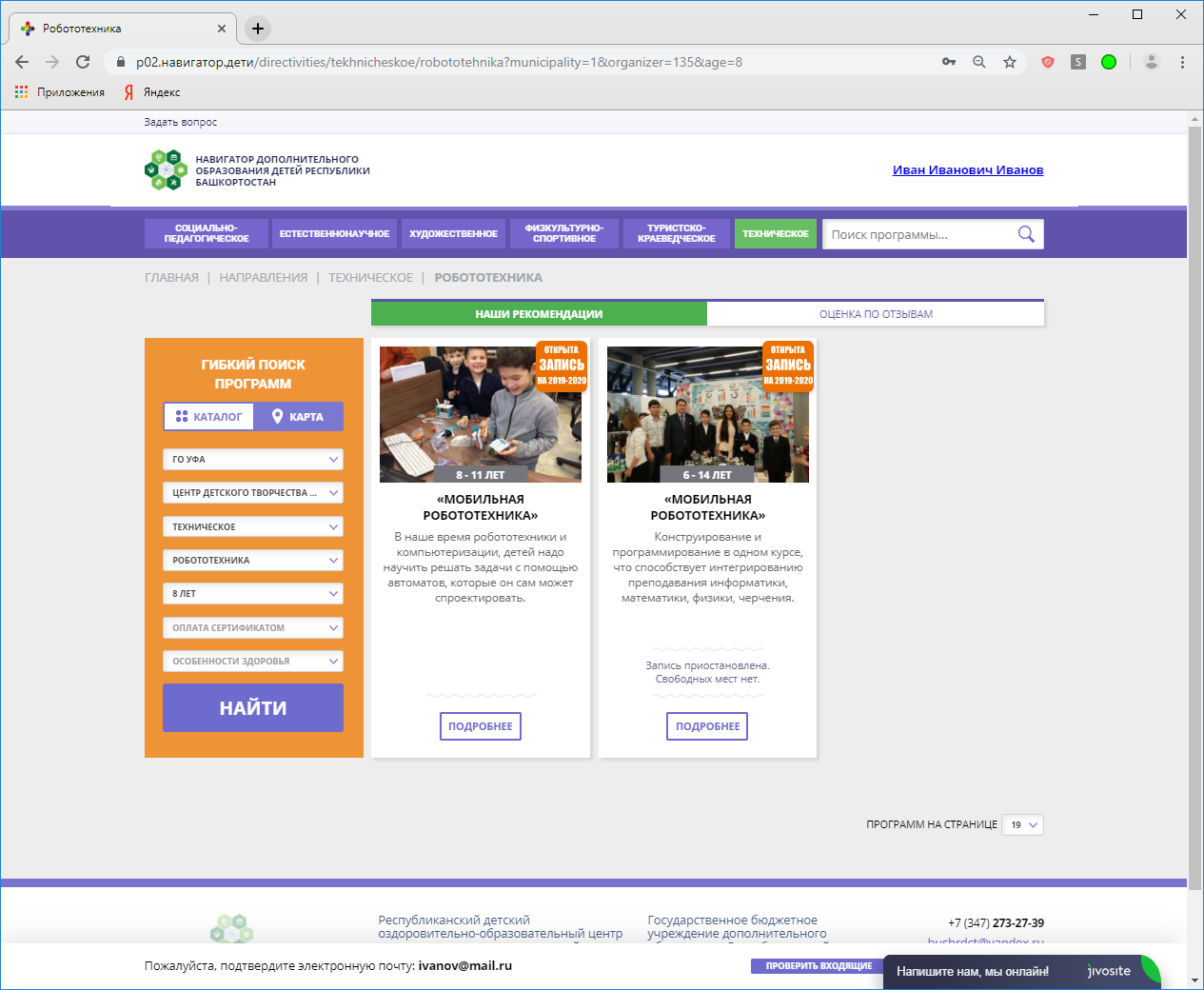 После того, как определились с направлением, в левом верхнем углу нажмите на «ЗАПИСАТЬСЯ»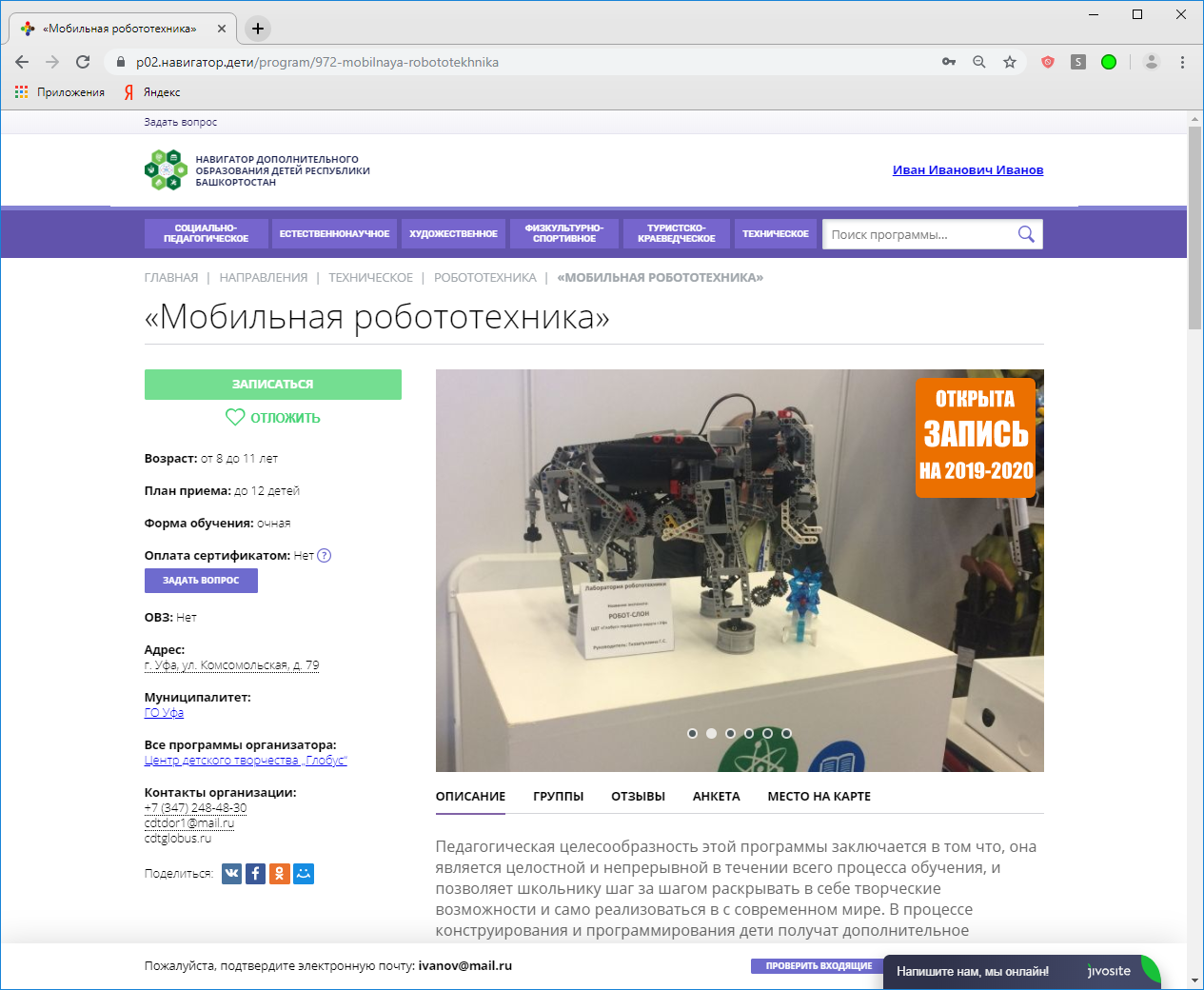 В форме оформление заявки необходимо выбрать группу, в которуб планируете записаться. После выбора группы, нажмите кнопку «Далее». 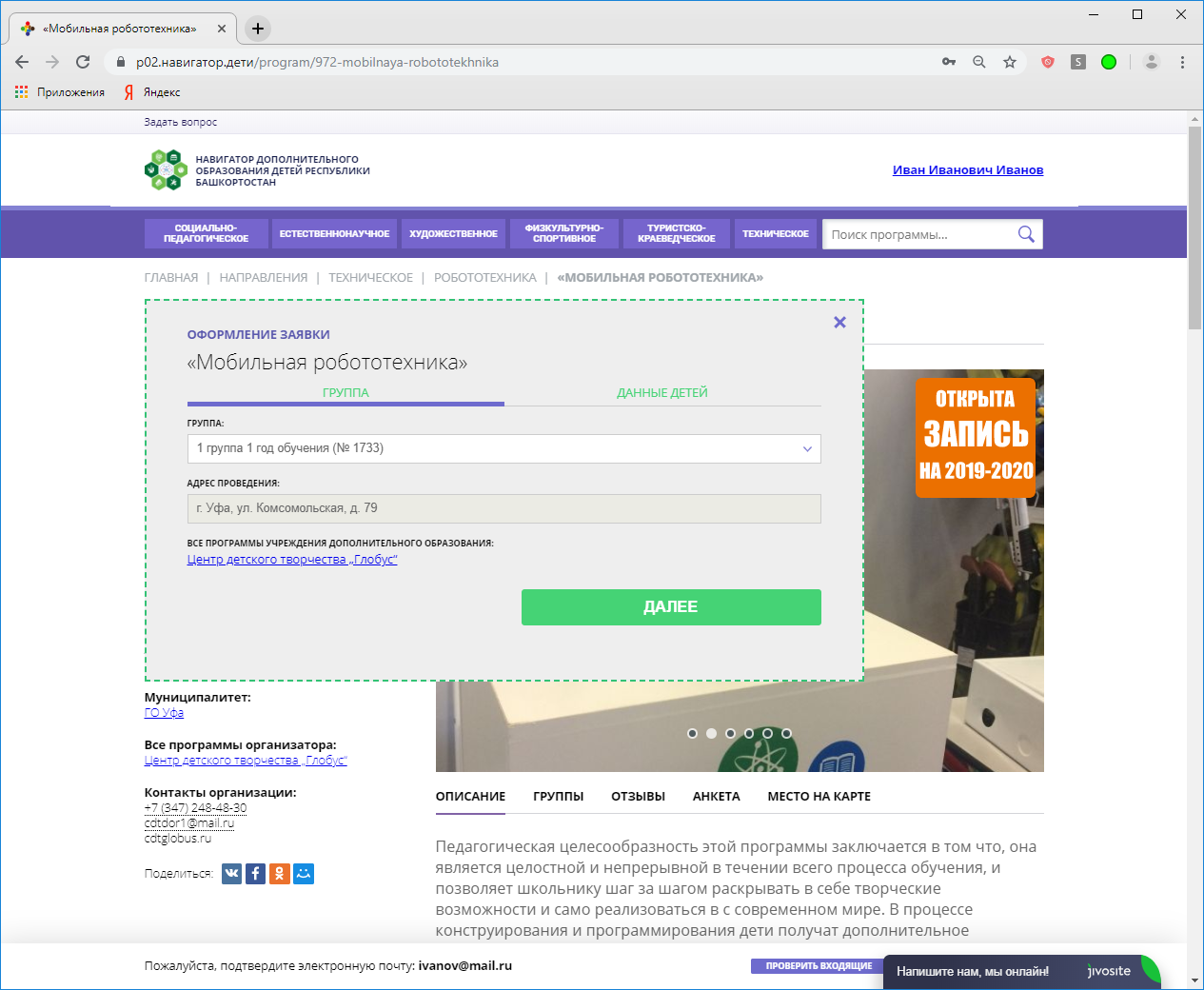 Далее необходимо ввести данные ребенка, для этого необходимо нажать на «ДОБАВИТЬ РЕБЕНКА»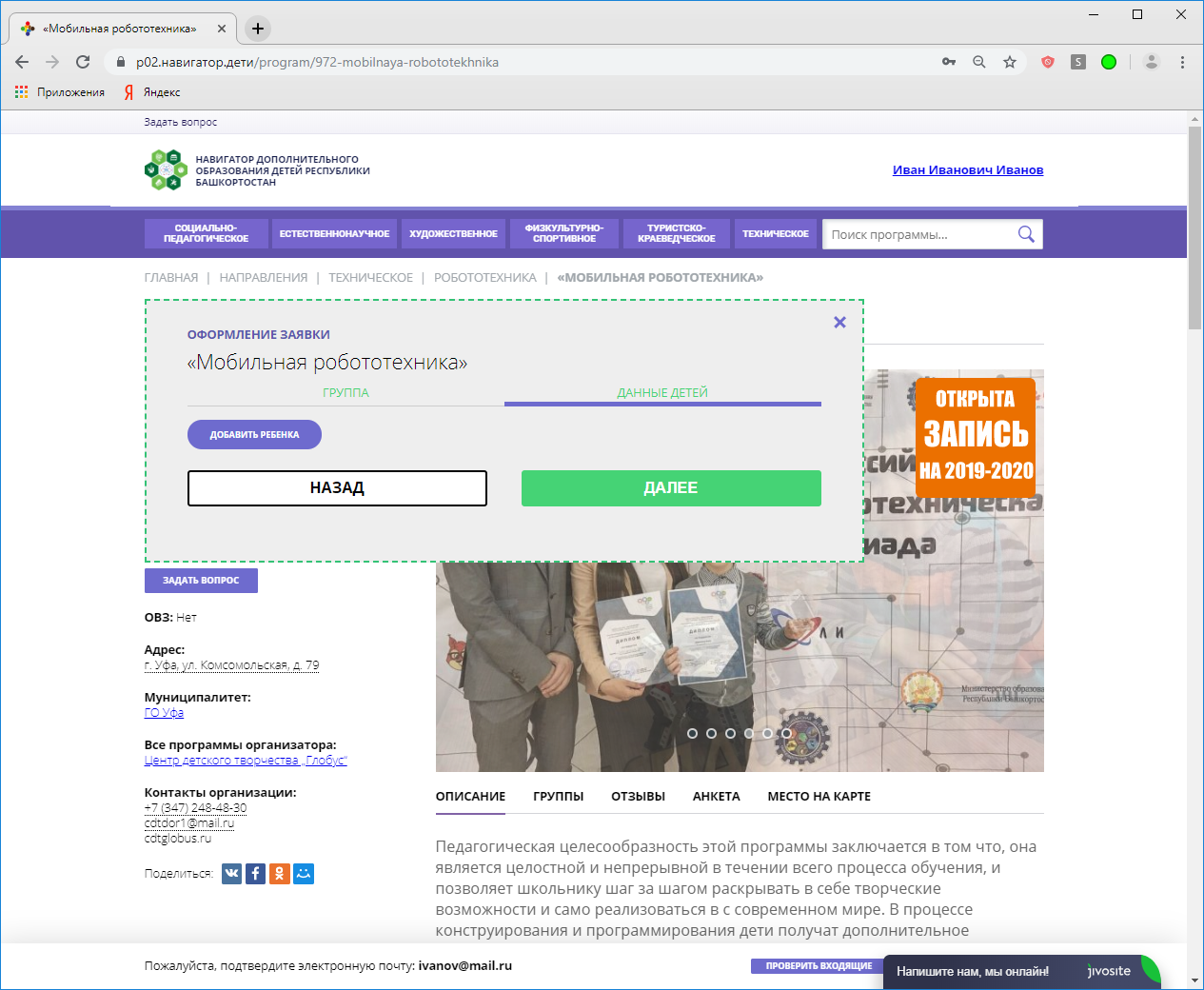 Заполняем данные в окне «Оформление заявки». Вводим следующие данные ребенка: - Фамилия - Имя - Отчество - Дата рождения 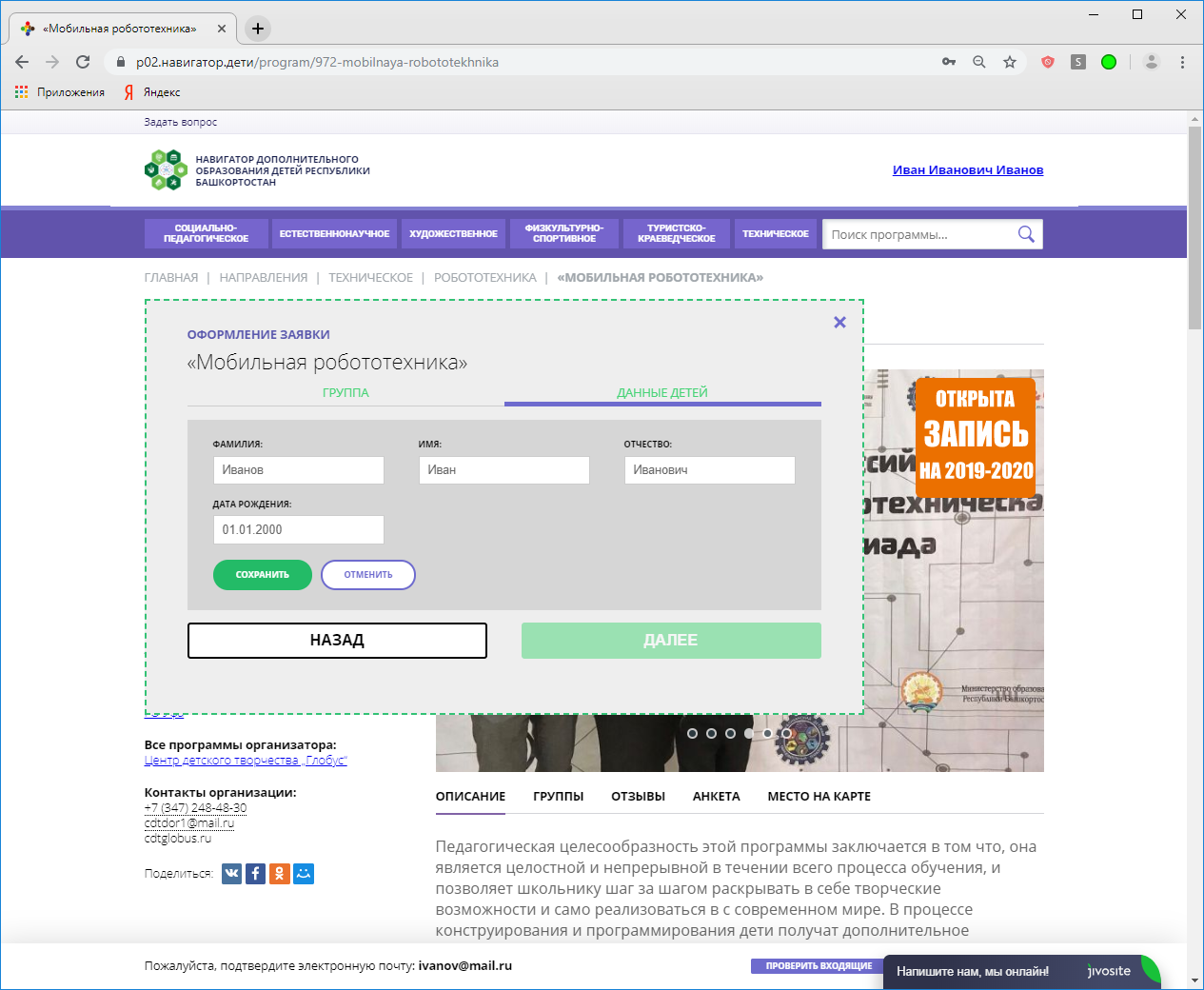 Нажимаем на кнопку «Сохранить», затем «Далее». Появляется оповещение о принятой заявке. 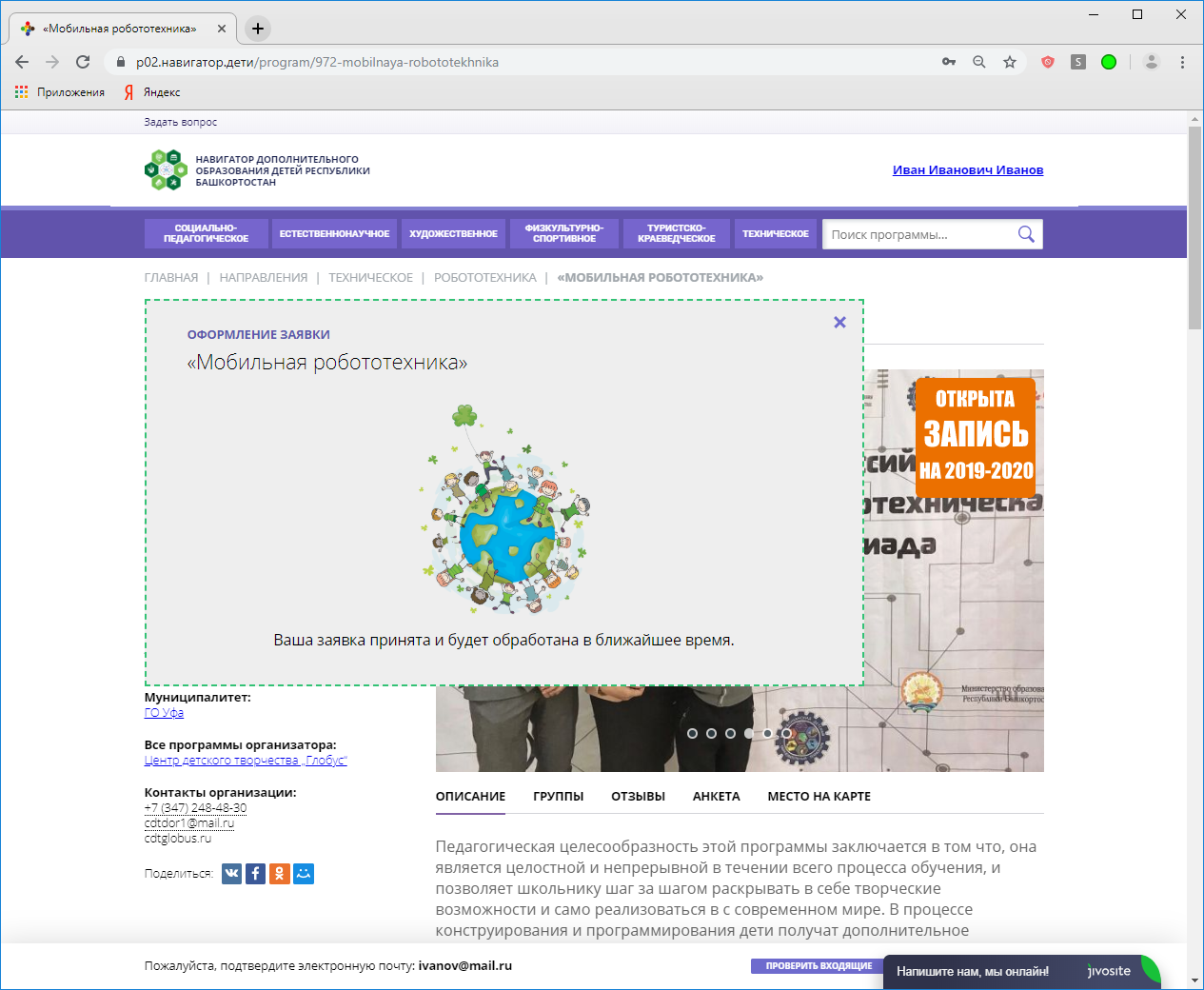 